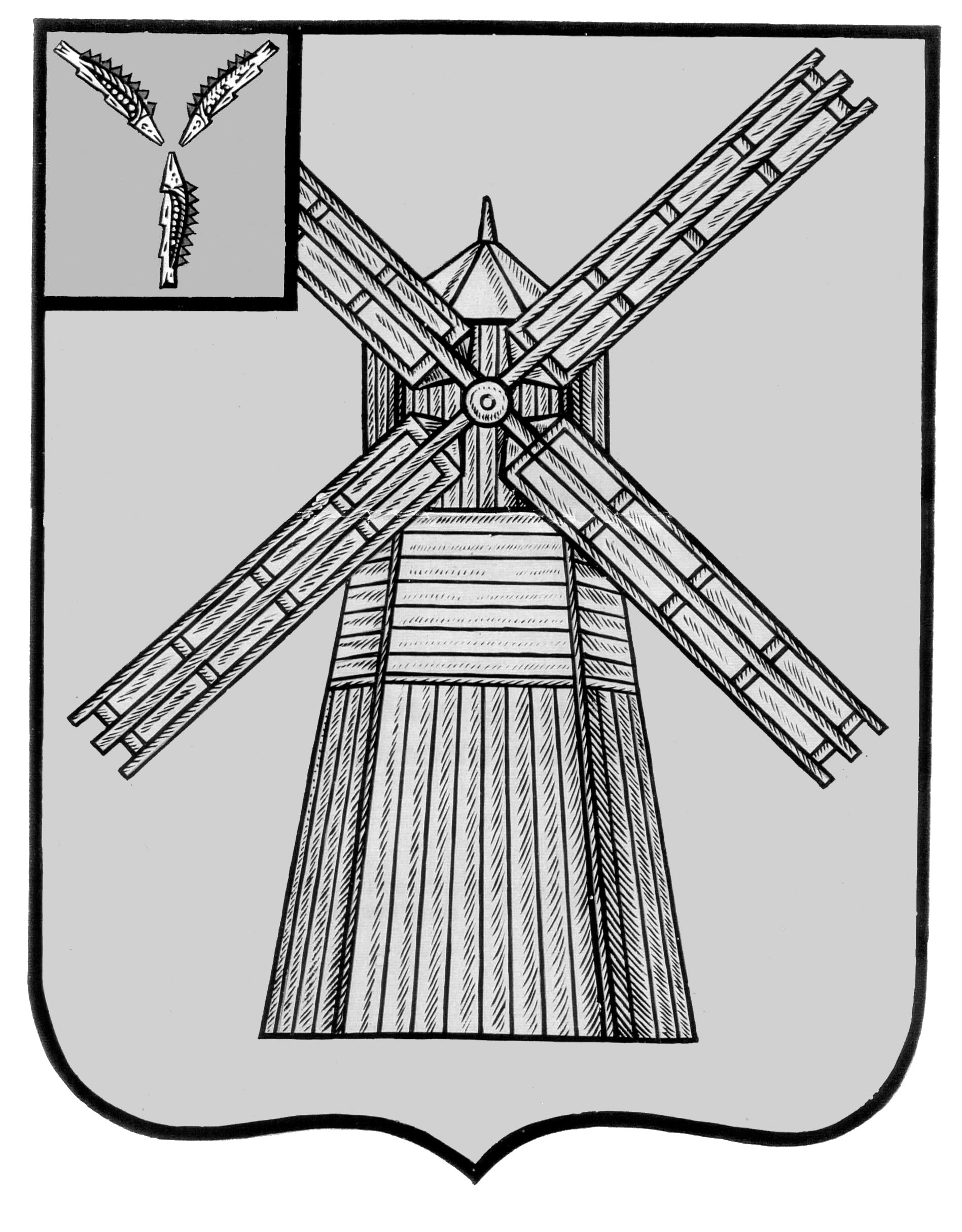 СОБРАНИЕ ДЕПУТАТОВПИТЕРСКОГО МУНИЦИПАЛЬНОГО РАЙОНА САРАТОВСКОЙ ОБЛАСТИРЕШЕНИЕот 1 ноября 2016 года                                                                            № 2-1Об избрании на должность главы Питерского муниципального районаВ соответствии со ст. 37 Федерального закона от 6 октября 2003 года № 131- ФЗ «Об общих принципах организации  местного самоуправления в Российской Федерации», п.6 ст. 27  Устава Питерского муниципального района Саратовской области Собрание депутатов Питерского муниципального района РЕШИЛО:	1. Избрать на должность  главы Питерского муниципального района Егорова Сергея Игоревича.	2. Настоящее решение вступает в силу со дня принятия.	3. Опубликовать настоящее решение в районной газете «Искра». Председатель Собрания депутатов     Питерского муниципального района                                                 В.Н.Дерябин